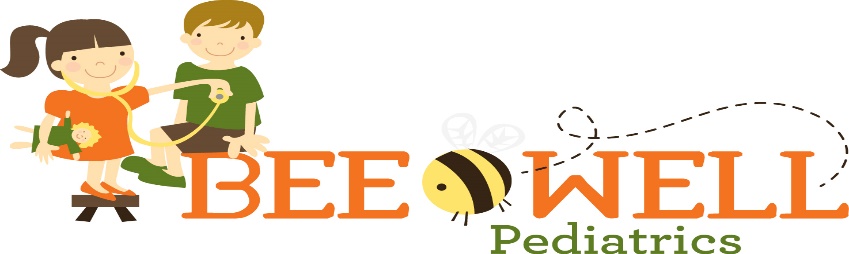 AUTHORIZATION FOR RELEASE OF CONFIDENTIAL PATIENT INFORMATIONTo:_________________________________________________________________________________Address:_________________________________________________________________________________________________________________________________________________________________Telephone Number: _________________________  Fax Number: ______________________________PATIENT’S NAME: ___________________________  Date of Birth: _____________________________SSN: ______________________________________ Telephone Number: ________________________I hereby authorize & request the release of the following information to Bee Well Pediatrics:☐Full Medical Record☐Immunization Record☐Physical Exams and Growth Charts☐Specified Items Requested ______________________________________________________________Please mail or fax the requested information to:Bee Well Pediatrics10521 SW Village Center Drive, Suite 101-APort Saint Lucie, Fl, 34987Phone Number: 772-873-7114Fax Number: 772-873-7115Any information, including diagnosis and records of treatment or examination rendered to me including any Federal and State protected information under appropriate Statue, Mental Health, Psychotherapy, Substance Abuse, Human Immunodeficiency Virus(AIDS) test results and treatment. I understand that this authorization will remain in effect for (1) year or until I revoke it in writing, to an authorized employee of Bee Well Pediatrics.I have read Bee Well Pediatrics notice of privacy. I hereby release Bee Well Pediatrics and its employees from any and all liability that may arise from the release of information as I have directed.____________________________________________________Signature of Patient or GuarantorDate___________________________________________________________________Signature of Empowered RepresentativeRelation to PatientDate